Name _____________________________________ Date ____________ Class ____  WORLD HISTORY/CHAPTERS 4 & 8 / EARLY CIVILIZATIONS OF INDIA& CHINA                                                             Confucius Sayings I hear and I forget. I see and I remember. I do and I understand.   ________________________________________________________________________________________________________________________________________________ If you enjoy what you do, you will never work another day in your life. ________________________________________________________________________________________________________________________________________________Our greatest glory is not in never failing but in rising every time we fall. ________________________________________________________________________________________________________________________________________________A fool despises good counsel, but a wise man takes it to hart. ______________________ ________________________________________________________________________Silence is a friend who will never betray. ______________________________________ _______________________________________________________________________The journey of a thousand miles begins with a single step _______________________ _______________________ ________________________________________________Without learning the wise become foolish by learning the foolish become wise _______________________________________________________________________________________________________________________________________________Mandala (Sanskrit: lit, circle) is a spiritual and ritual symbol in Indian religions, representing the universe. In common use, mandala has become a generic term for any diagram, chart or geometric pattern that represents the cosmos metaphysically or symbolically; a microcosm of the universe. Buddhism, mandalas have been developed into sand painting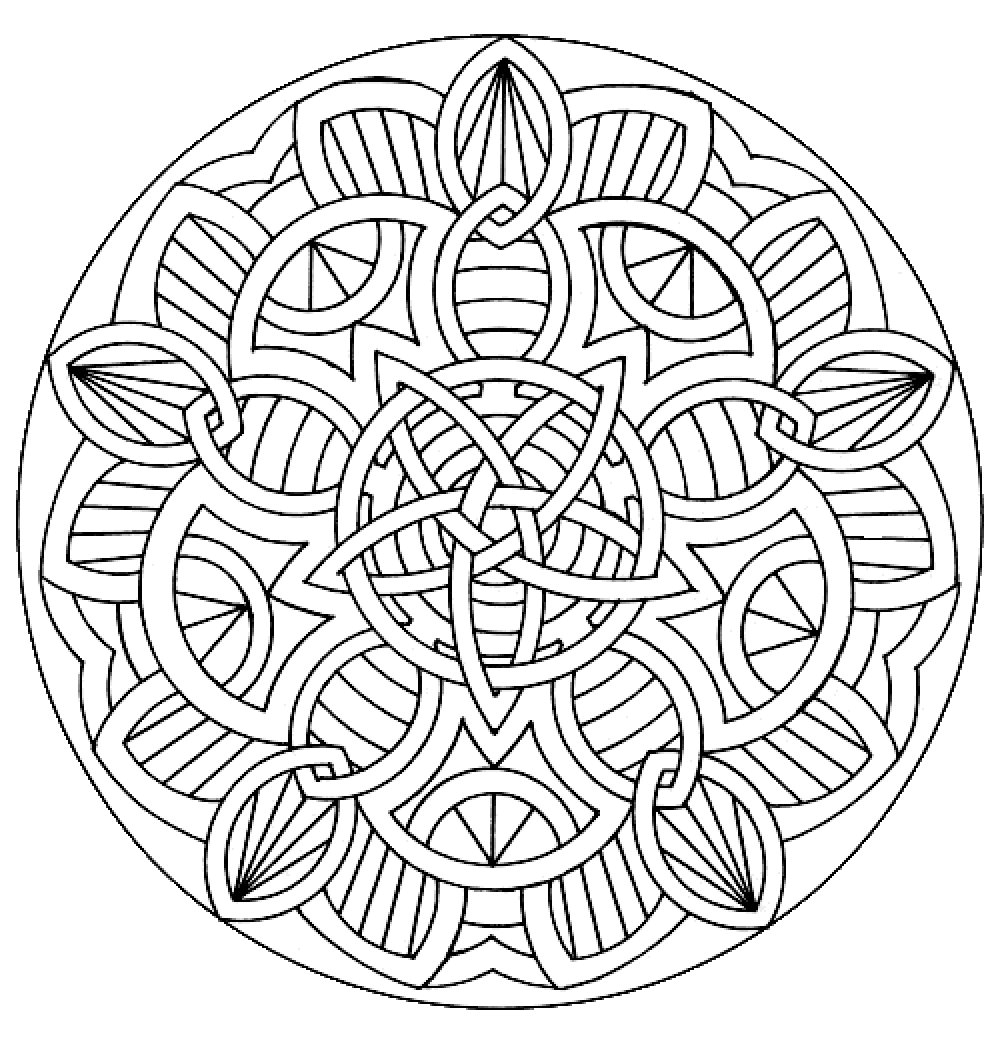  VOCAB WORDS                                 DEFINITIONS      Subcontinent             A large landmass that juts out from a continent       Monsoon       Caste     Citadel     Rajas     Dynastic Cycle     Feudalism       Moksha      Reincarnation         Karma        Dharma       Ahimsa        Nirvana         YogaMiddle Way        Dissent       Court       Golden Age                  A period of great cultural achievementMandate of HeavenDynastic CycleCivil Service       Philosophy Filial Piety               RESPECT FOR ONE’S PARENTS!!!      Acupuncture  Ch. 3 SECTION 1               CITIES OF THE INDUS VALLEY    Geography of the Indian SubcontinentIndia is a large landmass that is part of a content called a ______________________________ and includes three major geographic regionsIncludes today’s countries of India, Pakistan, Bangladesh, Sir Lanka, Nepal, BhutanIt has three major rivers: Indus, Ganges and BrahmaputraHeavy rains add to its fertility with seasonal winds called ______________ bringing rain  2.   Mountain ranges include:          Indus Valley       CivilizationEarliest civilization a mystery/emerging in Pakistan about 2500BCThis civilization flourished for about ______ _ years then _______________ without a traceWe know little about this large civilizationIt was first discovered in the 1920’sWell Planned Citiesof Harappa & Mohenjo-DaroThe most striking feature was it was so ________________________Houses even had ________________________ with baths, drains and water chutes that led into  _____________________   They had a well organized ____________________________    ______________________ leaders, perhaps priest –kings and tens  of thousands of ___________________________ Farming and TradeMost people are _________________ and they grew a wide variety of cropsSome people were ________________________ of cotton, cloth, grain copper etc  Contact with Sumer may have stimulated them to develop their own system of writing     Decline and        DisappearanceIn 1750 BC we see a decline in the quality of life in this region…Why?damage to local environment       2. ________________________3.  ________________________       4. ________________________Vedic Period:  The Aryan CivilizationAryans (term meaning noble) were among many Indo-Europeans (refers to a related family of languages in Europe and Asia) to migrate here seeking water and pasturesMost of what we know comes from the ____________,  a collection of ____________, ___________________ and other religious teachingsAryan priests memorized and recited the ___________ for a 1,000 years before they were _____________ __________Aryan warriors were nomadic herders who valued ________  and even when they settled into farming wealth was still measured in _________     Aryan Society   Divided people by occupation: had four classes of people or _____________Three basic groups were1. ___________________              3. _________________________2. ___________________ later 4. Sudras who were __________Later class divisions reflected the social and economic roles more than ____________________ differences between Aryans and not AryansAs these changes occurred they gave rise to a more complex system of _________________ or social groups into which people are born and which they cannot change   Aryan Religious          Beliefs___________________ worshiping gods and goddesses that embodied natural forces such as sky, ________________, storm, and fire Sacrifices of  ________________and _________________ were offeredOver time some began believing in a single god called _____________ that resided in all things   Expansion &       ChangeAryan tribes were led by chiefs called __________________They were skilled war leaders and elected by an  assembly of warriorsHe ruled with the advice of a ______________ of elders From Nomads to             FarmersThey gradually gave up their nomadic ways and settled into ________By 500 BC a new Indian civilization emerged consisting of many ______________________Because of the blending of the cultures the people shared a common ___________ rooted with both _____________ and ___________traditionsTheir written language was called __________    Epic LiteratureAryans preserved a strong oral tradition, memorizing and reciting hymns and epic poems                                       HINDUISM     The Beliefs of                 HinduismHinduism, which claims about 800,000 million practitioners worldwide, is unique among humanity’s major religions in that it cannot be traced to any specific individual or historical eventScholars believe that Hinduism arose about 3,5000 years ago out of interactions between Aryans and Indus Valley people          Beliefs   Beliefs continuedHindu means ___________________________Because Hinduism arose from no single person or institution, it is seen an eternal & unchanging in its essence. Believers regard it as having existed forever   Many Gods –       or One?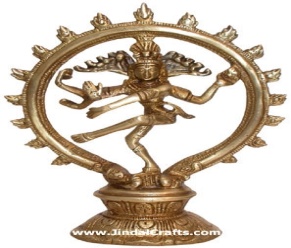 Key feature: all the universe is part of the unchanging, all powerful spiritual force called BrahmanBecause Brahman is too complex and powerful a concept for most to understand they worship a variety of gods that give concrete form to BrahmanEach represents aspects of Brahman each god may take on many forms & has its  own family      Sacred TextsOver several Thousand years Hindu teachings have been recorded in sacred texts such as the _______________ and ______________    The Goal of LifeTo Hindus, every person has an essential self or ____________ which is another name for ____________________The ultimate goal of existence is to achieve _____________ or union with Brahman To do this one must free themselves from _____________ _________ that separate them from brahma.Usually it takes many life times to achieve ____________________The Hindus believe in _____________________ or the rebirth of the soul in another bodily form which allows people to continue working toward moksha through several lifetimes    Karma and           Dharma   In each existence Hindus believe a person can come closer to achieving moksha by obeying the law of _____________________ which refers to all actions of a person's life that affect their fate in the next lifeAll existences is ranked__________________ come closest to the Brahman then ____________, _________________, and ________________________________If you live a virtuous life you can be reborn at a higher existence but  if you do evil then you will acquire _________ __________ and be reborn into suffering Hinduism stresses the importance of ______________ or ones religious and moral duties and they vary according to class, occupation, gender or age. By obeying ones _______________ a person acquires merit for the next life. To Hindus, all people and things are aspects of Brahman and should therefore be respected. And try to follow a path of __________________ or nonviolence People may also meditate or silently reflect upon the world and natureTo help meditate some also practice a series of physical and mental exercise called __________ to help teach people how to focus their bodies and mindsSome may go on Pilgrimages to sacred places like the Ganges River which they believe will purify them and remove bad karma                        BUDDHISM   Buddhism: How it began      Early Life_________________________________: the founder of Buddhismborn about 566 BC to a high cast family.  A prophet predicted he would become a wandering ______ _______To prevent this, his father his father kept him in the palace walls surrounded by comfort and luxury.                    The Search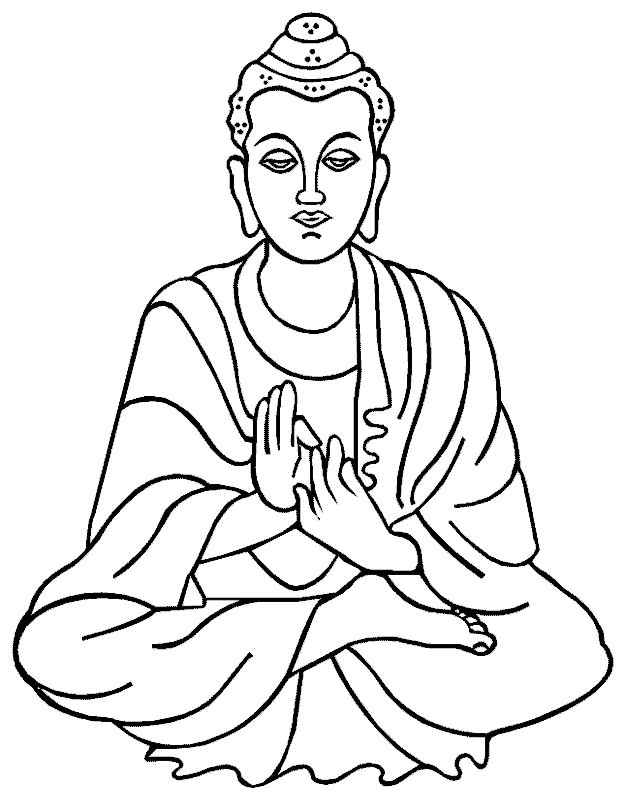  Gautama rode outside the palace walls seeing for the first time a sick person, an old person & a dead personFor the first time he became aware of _______________Disturbed, he left the palace setting out to discover the realm of life where there is neither suffering nor death He wondered for years, seeking answers, fasting and  _____________Determined to understand the mystery of ______________ he meditated for48 days Gautama rose and was now the ____________or ____________The Four Noble           TruthsFour Noble Truths stand at the heart of Buddhism1. All life is full of ___________________ and ________________2.  The cause of suffering is the desire for that are illusions and negative deeds and mindsets such as hatred and desire_3. The only cure for suffering is to  overcome desire4.  The way to overcome desire is to  follow the ______________  _____ ___________________________You must understand the Four Noble Truths and follow the Eight Fold Path along with living a moral life, avoiding evil words and actions   The Eight Fold Path advises people to follow a __________________ ______________ or to live in moderation Through meditation a person may achieve “____________________”     One’s final goal is achieving ______________________________   The Eight   Fold Path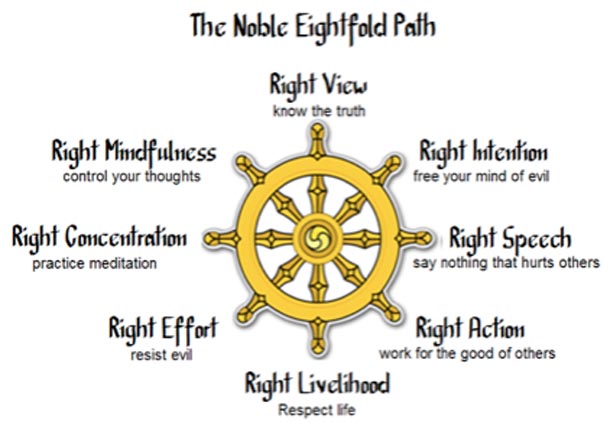 Buddhism & Hinduism Shared TraditionsBoth grew out of the traditions as _________________________ Both stressed non ______________________________  Both accepted the laws of ______, dharma and the cycle of  rebirth       DifferencesBuddhism rejected priests, formal rituals and the many ___________ of Hinduism. Buddha urged each person to seek enlightenment through meditationBuddhism rejects the ______________ offering hope of nirvana to all   Sacred TextsAfter Buddha's death his followers collected his teachings into a sacred text called the __________________ or ______________   Spread of             BuddhismBuddha attracted many disciples who set up monasteries to study meditation and centers of learning  will spread into Asia but decline in India     Two SectsAs missionaries spread Buddhism across India & Asia two major sects developed________________________Buddhism:  closely followed the Buddha’s original teachings, it required a life devoted to  hard ____________  with only the most dedicated able to maybe reach ______________________________________________Buddhism sect made Buddhism easier for ordinary people to follow.  They pictured him and other holy beings as _______ ___. People turned to these gods for ________    The afterlife as a  filled with _____________________                      POWERFUL EMPIRES OF INDIAThe Maurya EmpireHad schools and libraries and splendid  palaces and temples    ChandraguptaChandragupta first gained power in the _________________ and conquered northern IndiaThe dynasty maintained order through a well organized ____________ building roads and harbors and collected taxes and manage factoriesChandragupta's rule was effective but ___________ with secret police who reported crimes and __________________ any differing or opposing ideasHad specially trained _______________ to guard his palace       AsokaThe most honored Maurya emperor was Chandragupta's grandson ________After a bloody war, horrified by the slaughter, over _______ dead, he turned his back of further ____________ and converted to _________ and rejected _____________ and resolved to rule by _____________He became a _______________ and sent out ____________ or people sent on a religious mission to spread _________________________His rule brought _____________ and ________________ to the land and helped to _____________ the diverse people of the empire      Golden Age of        the GuptasThe most powerful Indian state was the _______________ who united much of IndiaThey organized strong central _________________________ that promoted ______________________ and __________________This was considered the ________________ or period of great cultural achievements and was a time of peace and prosperity  Advances in       LearningStudents were educated in ____________ _____________ but learning was not limited to religionAdvances in ______________________ with devising a simple system of _______________ we still use today called __________________ numerals because it was ____________ who carried them from _____________ to the ______________________Originated the concept of _________ and developed the ___________ with numbers based on ______They performed simple __________________ and ______________ people against __________________              INDIAN SOCIETY AND CULTUREComplex Caste            SystemMany rules and customs influence Indian societySociety was dived into four occupational classes with Non-Aryan's considered ______________ and held the __________     Many CastesMany additional castes and _________________ evolved as invaders were absorbed into the societyBy modern times there were hundreds of _____________ and thousands of _____________________     Complex RulesCastes were closely linked to the Hindu beliefs with people in different castes were different _____________________________The high caste ________________ were purer and closer to ____________To ensure purity there were rules to govern every aspect of life and one may not __________________ outside ones caste or __________ with other outside the casteThe lowest rank was the _________________ who were restricted the impure jobs and were forced to live apart from everyone else      EffectsDespite inequalities the caste ensured a stable ___________ _______People knew they could not change their status in life but could reach a higher state in a future life by fulfilling the duties of their ________ _____________                     EARLY CIVILIZATION OF CHINA  Geographic      Barriers* An isolated civilization made up of long distances and physical barriers        contributing to the belief that China was the center of the earthWest & Southwest are mountain ranges:____________________ ____________________________________     2.  To the north is the _____________ desert      3.   To the east is the _____________________________________* fertile soil, temperate climates contributed to it’s growth & developmentRiver of Sorrows The Huang H or Yellow River got its name from the Loes or fine windblown yellow soilCalled the River of Sorrows because the loess settles on the river bottom which raises the ______________ causing it to flood and devastate the area                                       SHANG DYNASTY   Shang Dynasty            BeginsShang Dominate China from about 1650 to 1027 BCE.  During which Chinese civilization takes shape     GovernmentRuled by strong kings surrounded by a __________________ or gathering of wealthy nobles who performed rituals intended to strengthen the kingdom and keep it safeKings appointed governors to rule distant regions Largely an agricultural society with farmers called up to fight when needed  Religious Beliefs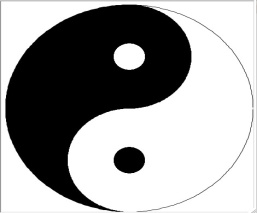 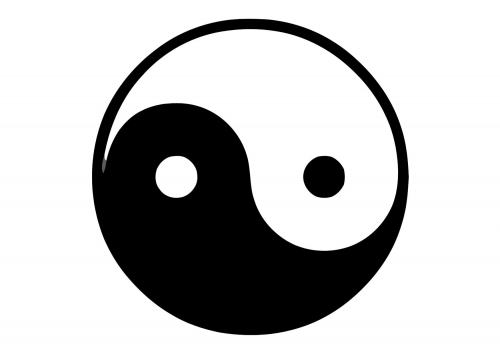 Maintained a complex beliefs with many gods and nature spirits but also believe in ancestor veneration, ancestors can talk to gods for youChinese believed the universe reflected a delicate balance between two forces ________________ and ________________________________ was linked to the earth, darkness and female forces______________________ stood for heaven light and male forcesA well balanced universe depended on maintaining  balance between ____________________ and ________      The Difficult Study  of Writing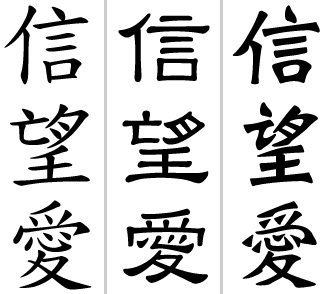 Written Chinese took shape almost 4,000 years agoChinese system of writing used both _________________________ and ______________________, signs that expressed thoughts or ideasIt evolved to include tens of thousands of charactersEach character represented a ______________ or ______________ and was made up of a number of different strokesChinese writing remains one of the most difficult languages to learn having up to __________________ characters while English or Arabic contain only a couple of dozen representing basic soundsPeople in different parts of China often could not understand each other but they did all use the same                               THE ZHOU DYNASTY    The Zhou Dynasty  beginsThe Zhou people overthrew the Shang in 1027 BC and set up a dynasty lasting until 256 BC    The Mandate    from Heaven___________________________________________ or divine right to ruleBecause of the cruelty of the Shang king it was declared that because he treated the people so bad the gods sent ruin on himThe Mandate of Heaven was passed the ________________ who treated the multitude of people wellDynastic Cycle was the _________________________________________Floods, famine and other catastrophes were signs that a ____________ had lost the favor of ___________ This would result in new leaders seizing power and setting up new dynasties    Feudal StateZhou rewarded their supporters by granting the control over different regions______________________ was a system of government in which local lords governed their own lands but owed military service and support to the ruler  Economic GrowthIron working arrived about  ____________  enabling farmers to _____Commerce expanded tooChinese began using _______________________ for the first time making ______________easierEconomic expansion led to an increase in ___________________Feudal nobles expanded their territories and encouraged __________ to settle in the _________    Chinese AchievementsAstronomers studied movements of the _________ helping them to develop an accurate  ___________ with 365 1/2 daysBy 1,000BC the Chinese discovered how to make _____________from the cocoons of _______________________________Only ________________________ could afford robes make from silkUnder the ______________the Chinese made the first ______                 PHILOSOPHY AND RELIGION IN CHINA     Wisdom of         Confucius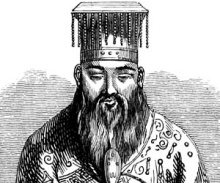 _________________________ was born 551 BC to a noble but poor familyWas a brilliant scholar & tried to become an adviser to a local ruler but couldn’t find a permanent position so he turned to teaching His reputation for wisdom grew and attracted many students      His sayings were collected by his students in the _____________________ He took little interest in religious matters    He developed  _____________________ or system if ideas concerned with worldly goals .Especially how to ensure ____________ _  Five RelationshipsConfucius taught that harmony resulted when people accepted their place in societyHe stresses maintaining Social Order or order in societyExcept for friendship, none of these relationships is equal,  (father/son, ruler/subject) Everyone had ____________________  and responsibilities   Correct behavior would bring order and  stability Confucius put _____________ ____________Or respect for parents above all other dutiesOther duties include ______________,     GovernmentRulers had responsibility to provide  _______________________ In return, people would be ___________ and _____________ subjectsThe best ruler was a ____________________ one who led people by good ____________Government officials should be well     The Spread of     ConfucianismAfter his death Confucius ideas influenced every area of Chinese life from the choosing of scholars and _____________________ to reverence for _______________Close to a _________ of the world’s population came under its influence     Harsh Ideas     of LegalismA harsh philosophy grew from the teachings of ______________, who died 233 BC called _____________________________He felt the nature of man was ______________ And goodness was acquired  Felt that ______________was the motive for most actions and caused most of the _________________The only way to achieve order was to pass strict _____________  and impose harsh ______________ not goodness was a ruler’s greatest virtue  Many feudal rulers chose ____________ as the best way to keep order       Legalists ideas forced people to work on government projects and            punished those who don’t do their duties         Daoism: The Unspoken WayFounder of Daoism was _________________or ____________    Concerned was with living in _______________ with ______________ and rejected ______________ and strife with many turning away from society and living as hermits, ____________ or __________     GovernmentDaoists view government as _________________ and therefore cause many problems   Best government is one that                             STRONG RULERS UNITE CHINA   Shi HuangdiHe spent 20 years conquering most of the warring states in Zhou China to end its divisions He centralized power with help of ____________ advisers and built a strong authoritarian _____________ of the Qin dynasty    Unity ImposedEmperor Shi Huangdi abolished_____________________________    He replaced feudal states with 36 _________ _________  He sent inspectors to ___________ on local officials and report back to him  Still peasants had to pay  high ______________ to support armies and _________________ To promote unity he standardized ____________ and _____________ , and replaced Zhou coins with ______________________ coinsWriting became uniform and workers repaired and extended _______, canals to strengthen transportation Crackdown on DissentShi Huangdi moved harshly against criticsThey were ____________, ____________ or killed. He also had a ruthless campaign of _____________ burning and ordered destruction of all works of literature and ______________ burned, only books on______________ and______________         were allowed    The Great Wall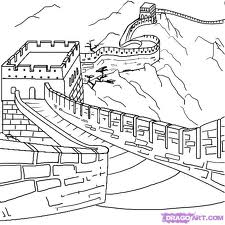 Shi Huangdi’s most remarkable & costly achievement was the ______ __________________________________It took hundreds of thousands of labors years to build the _______ foot height wall topped with a wide brick _________________The wall was thousands of miles long and while it did not keep out invaders it did become an important symbol to Chinese  people    The Han DynastyAs emperor _____________ took the title of ____________________He continued efforts to unify ____________, lowered taxes and eased some of the harsh _____________ polices thus creating a strong foundation for the ___________ dynasty    Emperor WudiMost famous Han Emperor was __________He strengthened the government and the ______________ as well as chose Confucian men of wisdom for officialsHe improved ___________________ and ______________Wudi imposed a government ______________ or complete control of a product or business by one person or group, on iron and _____Wudi followed a policy of ______________ by increasing the amount of territory under Chinese rule and encouraging settlers, soldiers and traders to spread Chinese culture     Silk Road    to the WestWudi opened up a trade route linking China with the west that would become known as the _________________________________Eventually the road would stretch for __________miles linking China to the ________________ ________________      Civil Service         Examination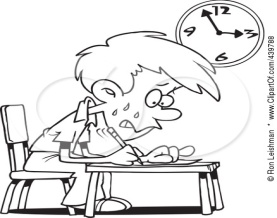 Han emperors made ____________________ the Belief system of the stateHan emperors adopted the idea that government officials should win positions by ___________________ rather than through family backgroundTo find the most qualified officials,  they set up system of _________ but to pass candidates had to study _______________________Typically only those who could afford years of study could hope to succeedBecause of filial piety and the superiority of men ____________ were kept from taking the exam so government jobs were forbidden to ____________The civil service exam put well trained men into every level of the government    Collapse of the      Han EmpireOver time the Han dynasty declined, the emperors could no longer control powerful ____________________________ or local military rulersRoads and canals fell into disrepair, heavy taxes pushed peasants into ____________________________Finally in 220 AD the Han emperor was overthrown and broke into several_________________ and invaders poured over the        Science The Han period was one the _____________________________ of Chinese civilization when they made many advances in many fieldsHan scientists wrote texts on _____________, zoology,_____________etcAstronomers observed measured movements of stars, planets enabling an improved calendar & timekeeping devices        MedicinePhysicians diagnosed diseases, experimented with herbal remedies  ___________________  was when doctors inserted needles under the skin a specific points to relieve pain or treat some  illnesses. Restores balance of                                and        TechnologyIn its time, Han China was the most technologically advanced civilization in the worldSome advances werePaper                                                          5.__________________advanced methods of shipbuilding            6.__________________invented the _______________ to steer   7.__________________bronze and iron ________________         8._________________    Looking AheadThe Han united China and created an empire about the same size as the _______They established a system of government that would survive until 1912             Advancements in India            Advancements in China_________________________________________________________________________________________________________________________________________________________________________________________________________________________________________________________________________________________________________________                       Hinduism                BuddhismFounderGoal Of LifeSacred textsBasic Beliefs___________________________________________________________________________________________________________________________________________________________________________________________________________________________________________________________________________________________________________________________________________________________________________________________________________________________________________________________________________________________